MY FAMILYPart IIIbyCecil Rhodes HollimanIndexCarter family - 13Flanagan family - 12Hendrix family - 9, 10Holliman, Amarantha - 13Holliman, Alexander, Rucker (1888-1966) 13 and children 14Holliman, Cornelius (d 1862) - 3, 4, 5, 6, 7Holliman, Elijah Alexander (1816-1883) - 8 and children, 15Holliman, Frances (1845-1870) - 8Holliman, William Moses (1856-1939) - 8 and children, 15Holliman, Willis - 7Holoman, Elijah (d 1816) - 5Jones Family - 11Lucas, Charles D. - 4, 5Payne family - 12Rainwater, Elkany - 5Rainwater, Elizabeth - 2, 6, 7Rainwater, J.W. - 5Rainwater, William - 7Ryan family - 11, 12Springhill Baptist Church - 4Waldman family - 9Woerner family - 11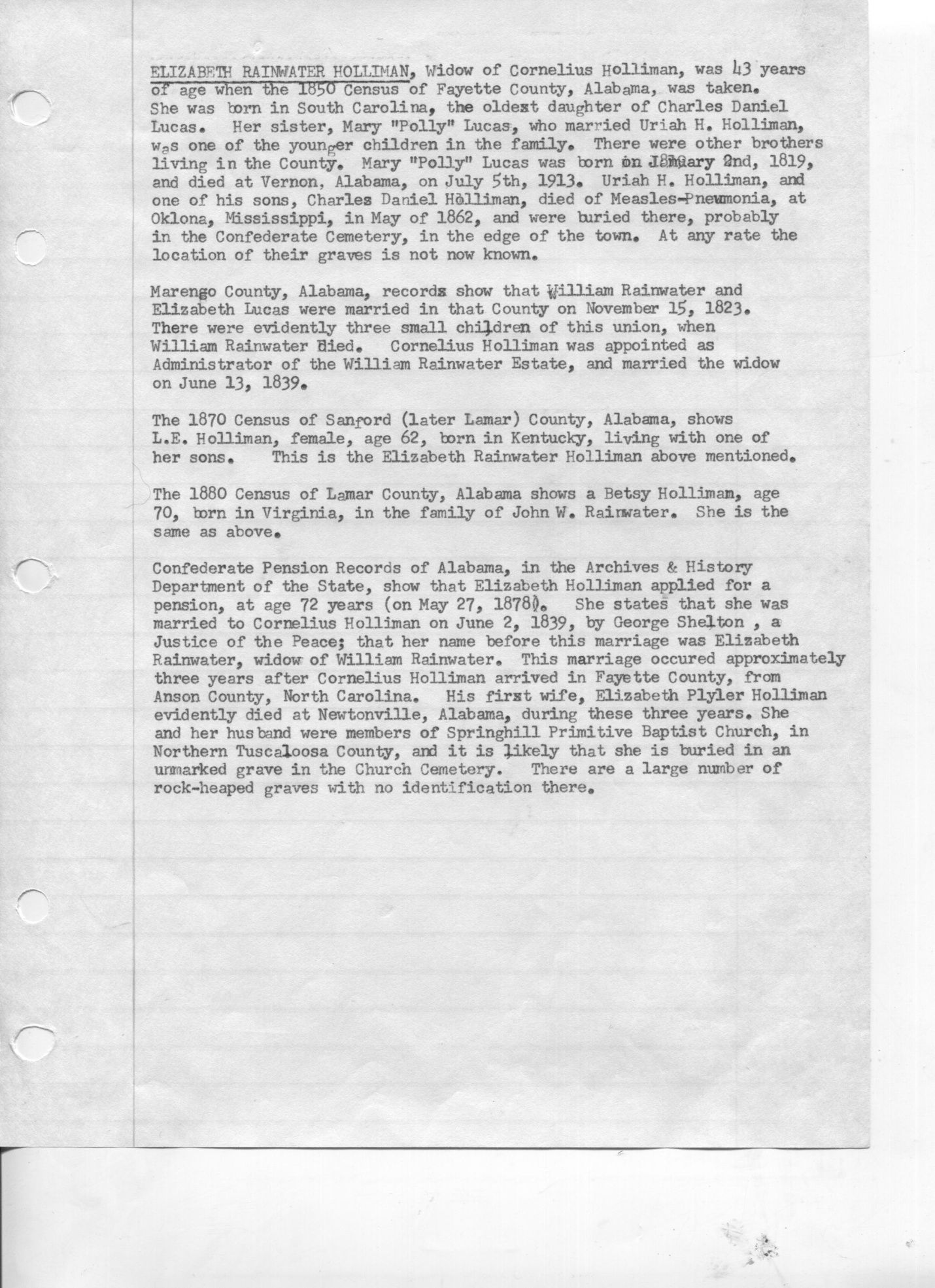 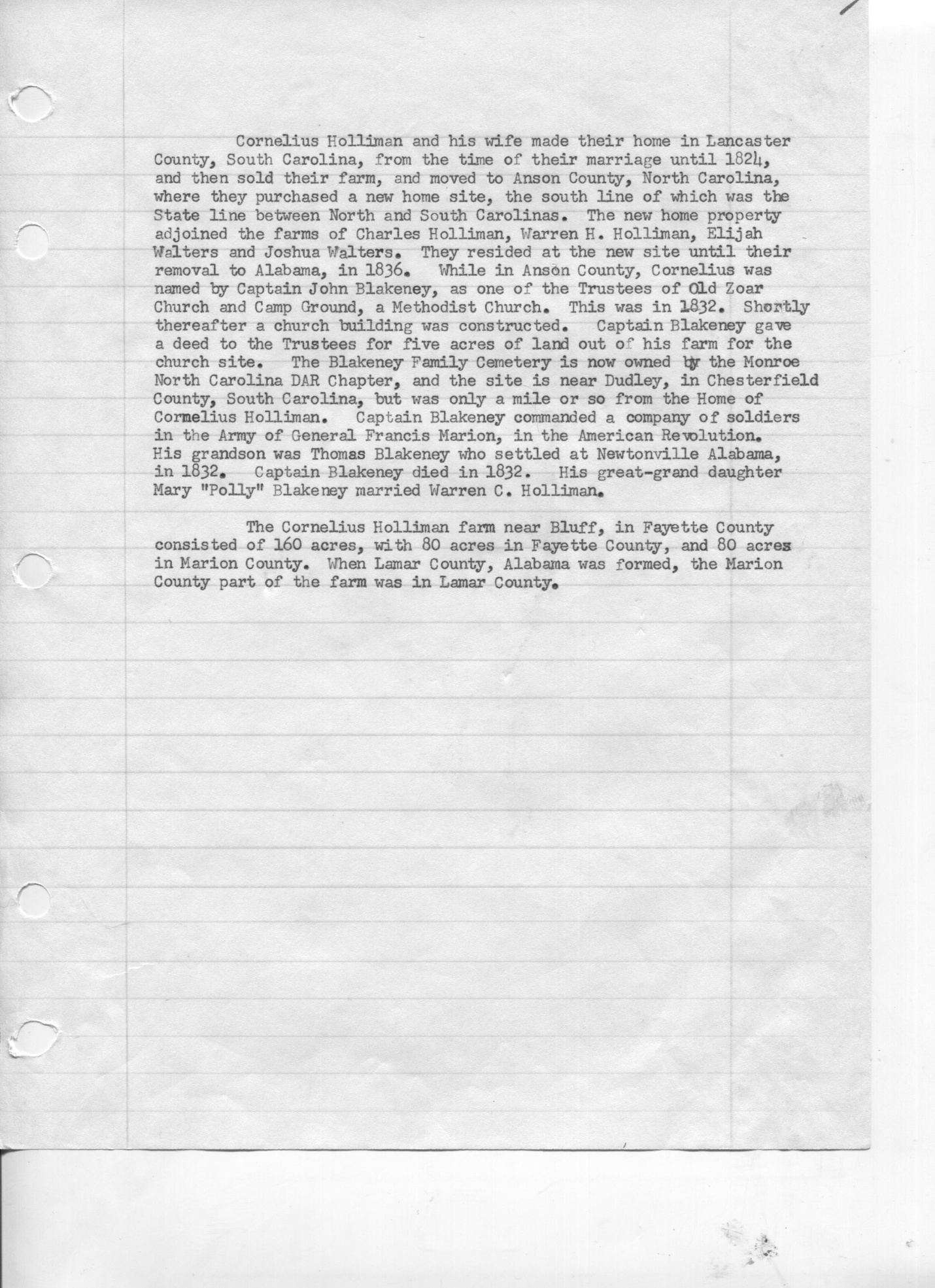 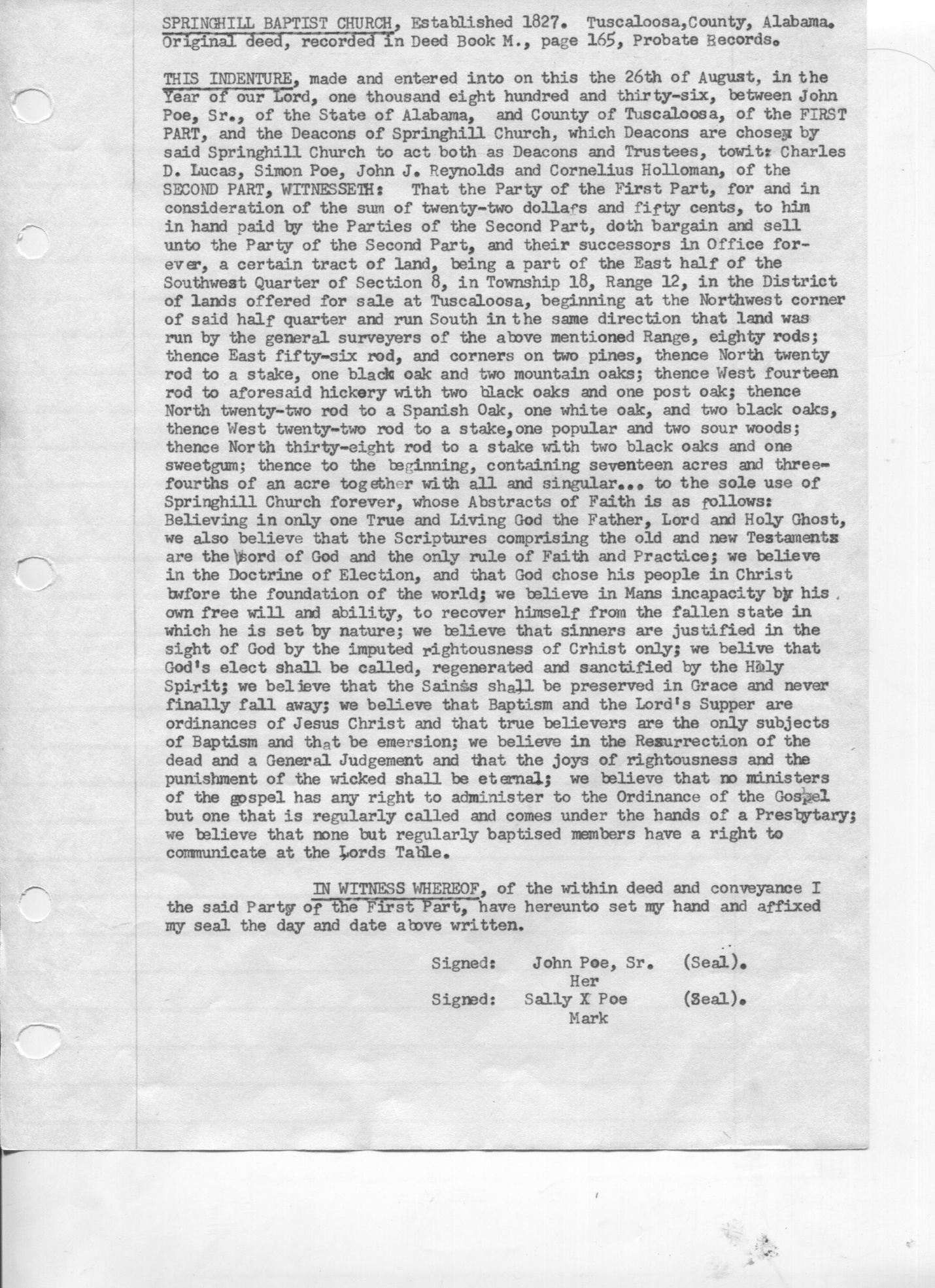 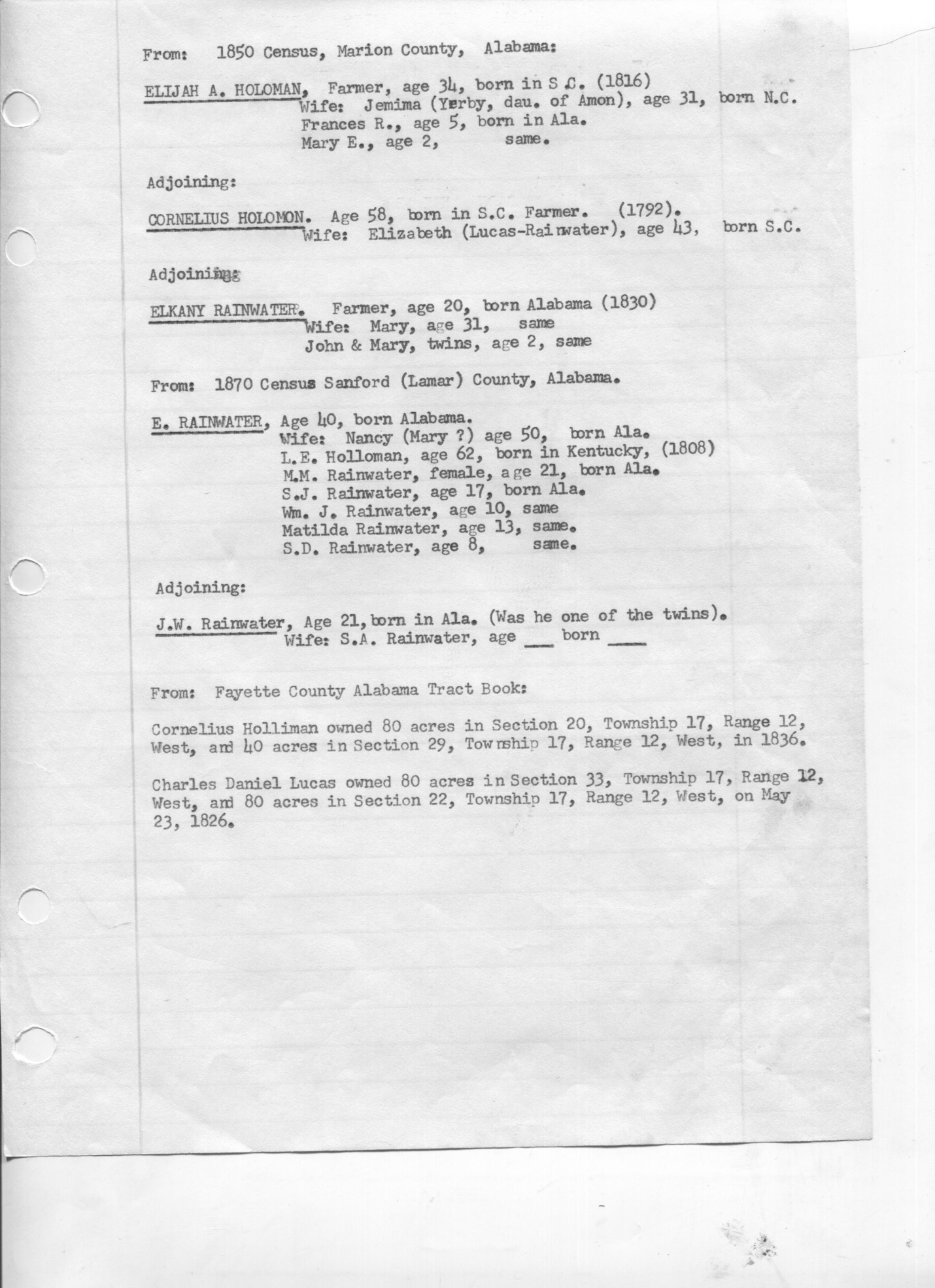 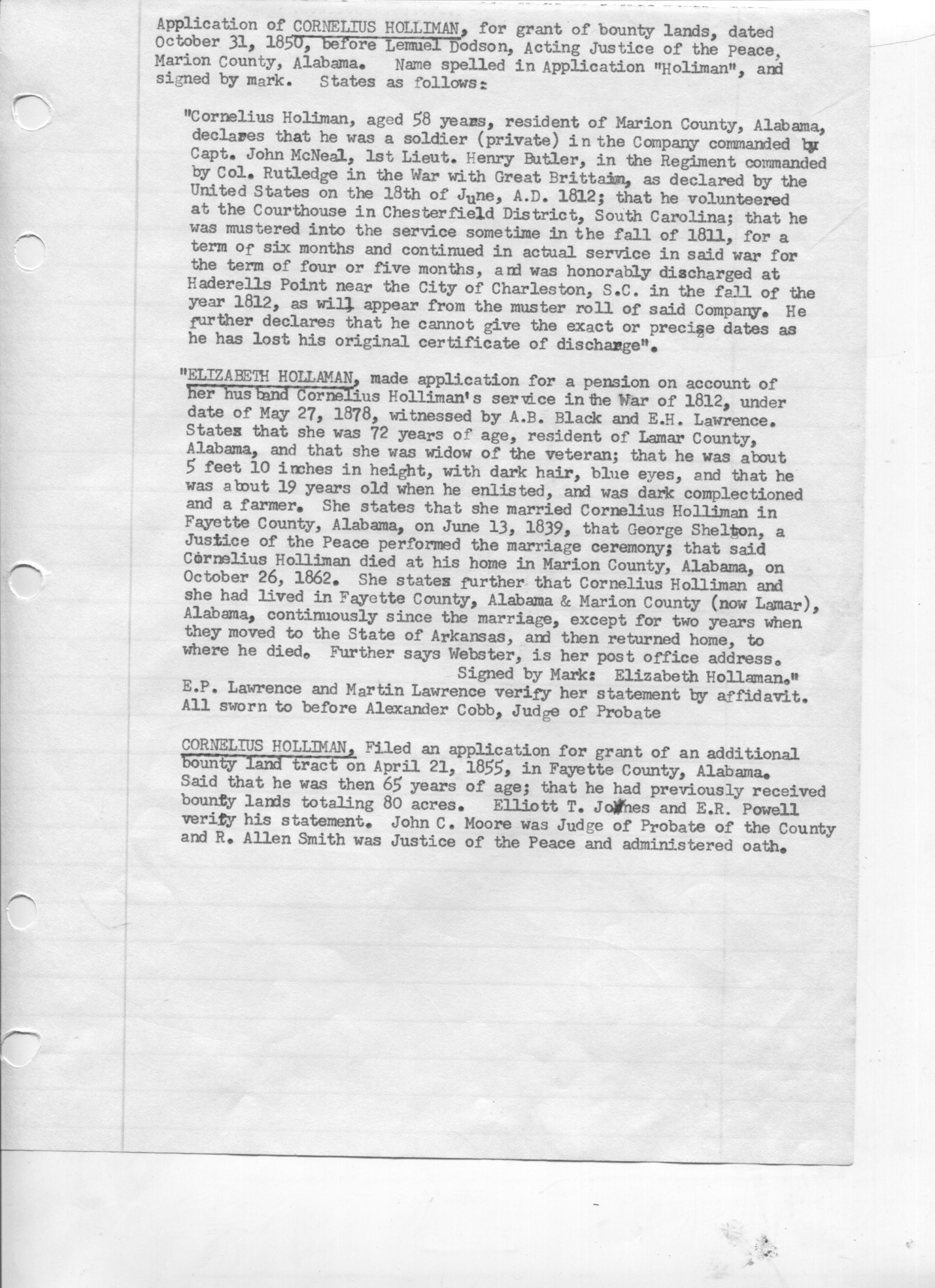 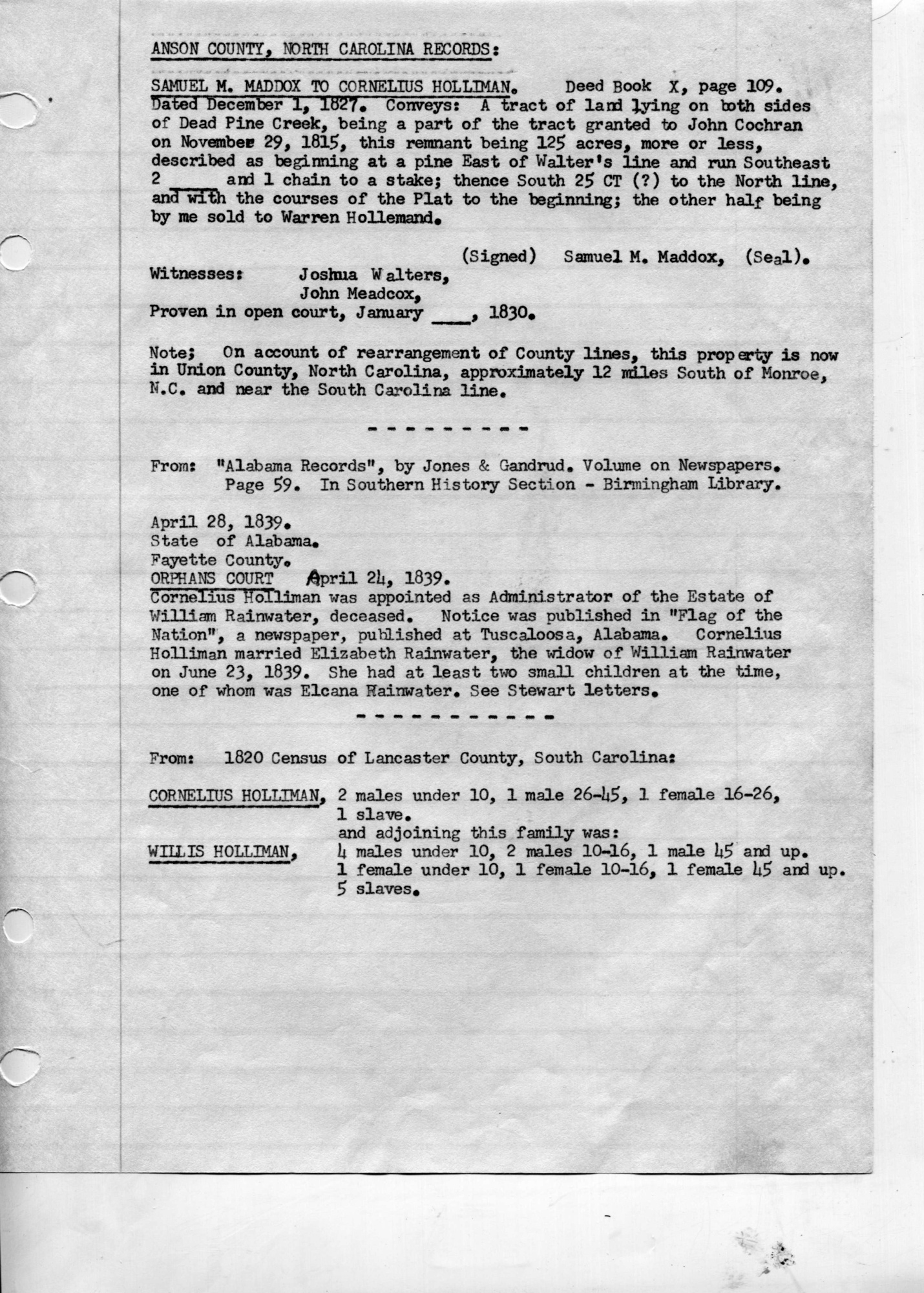 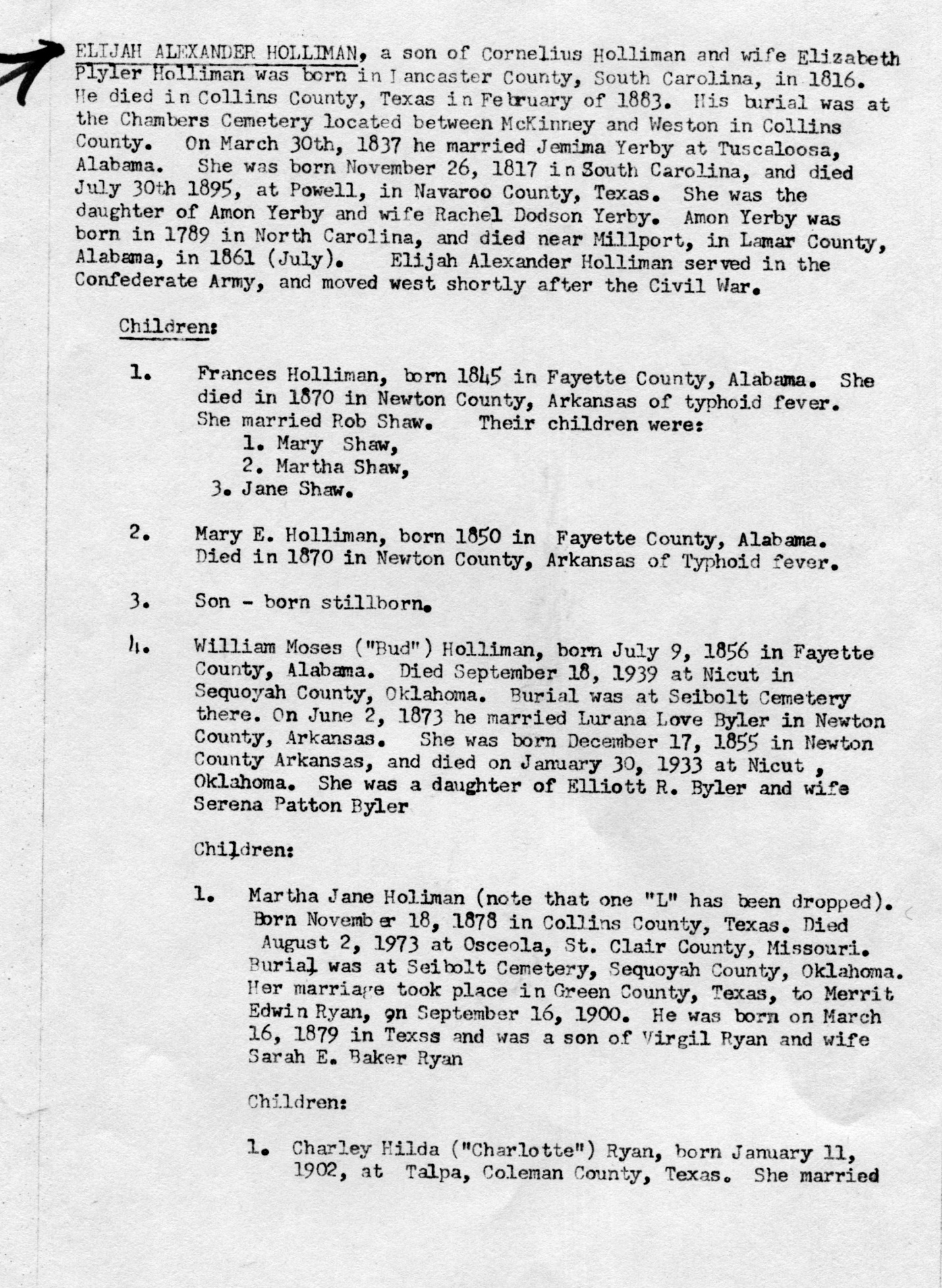 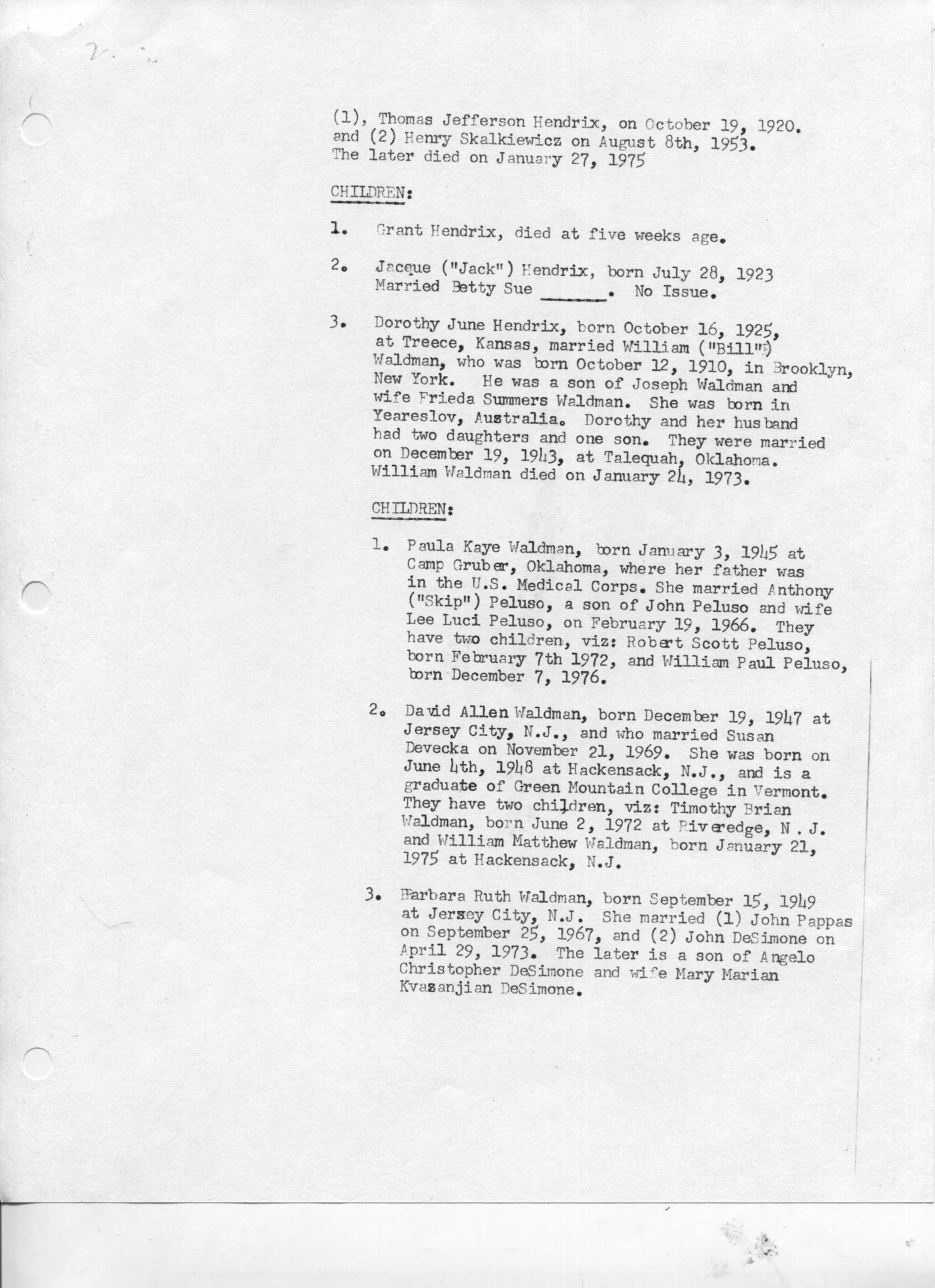 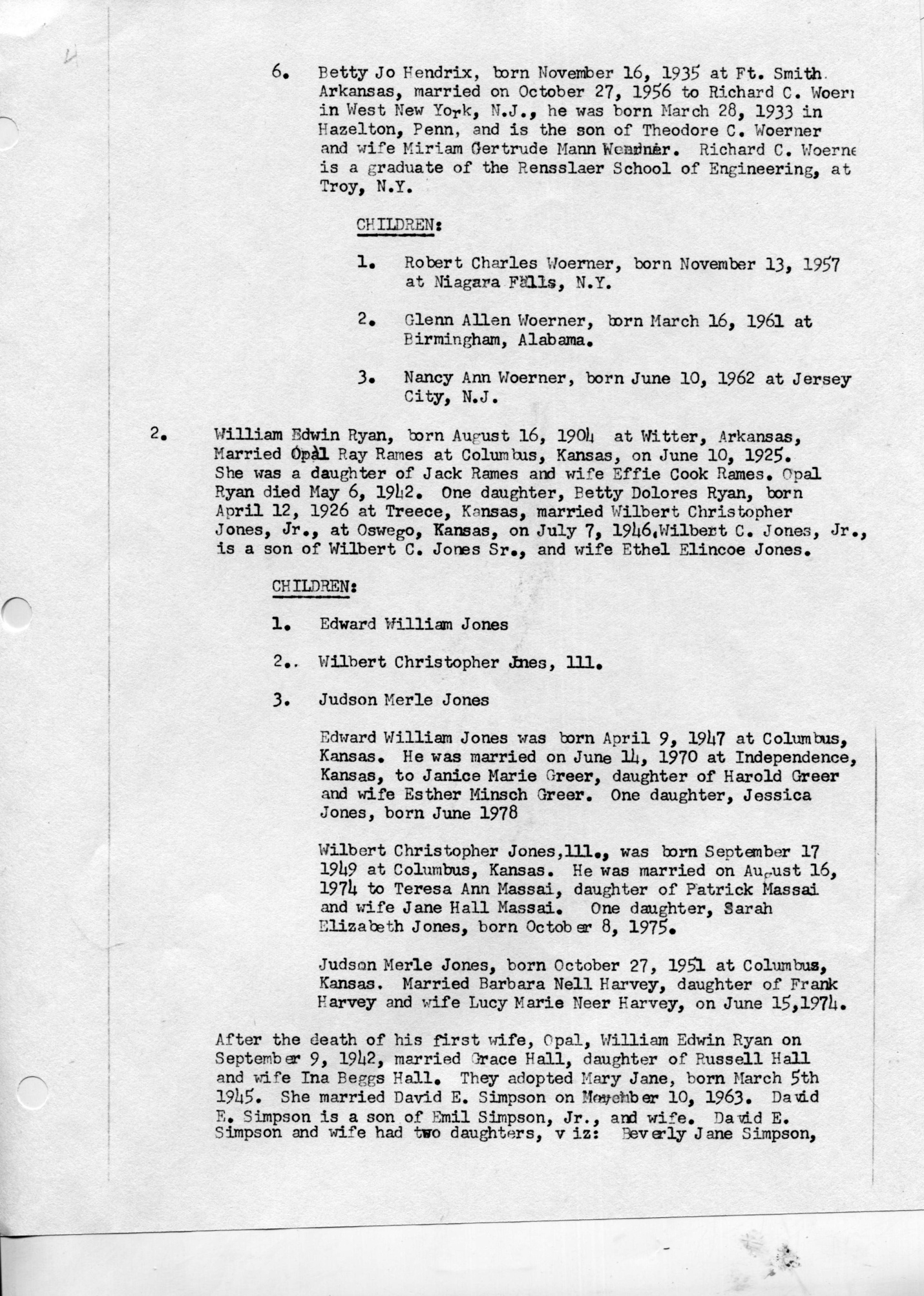 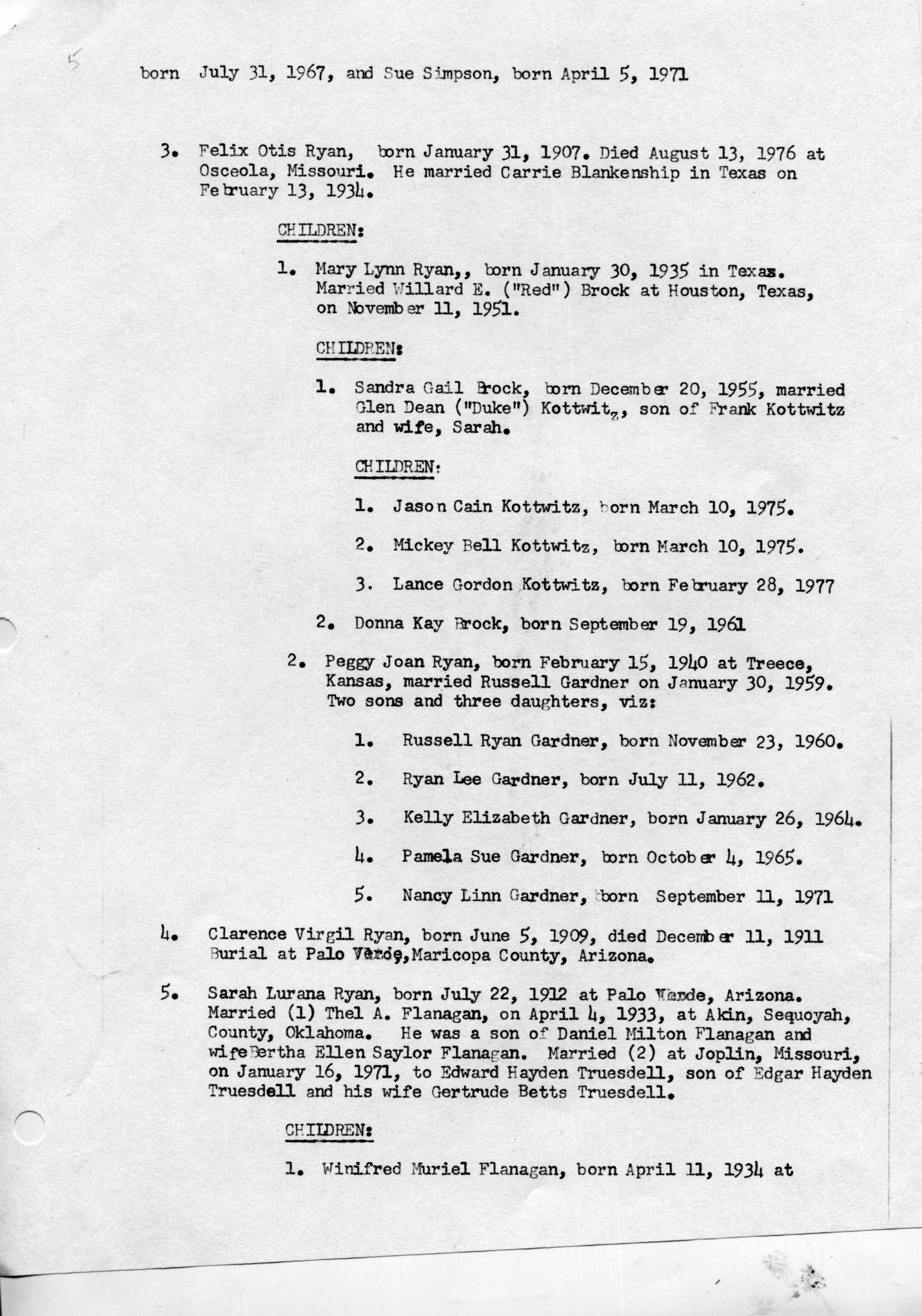 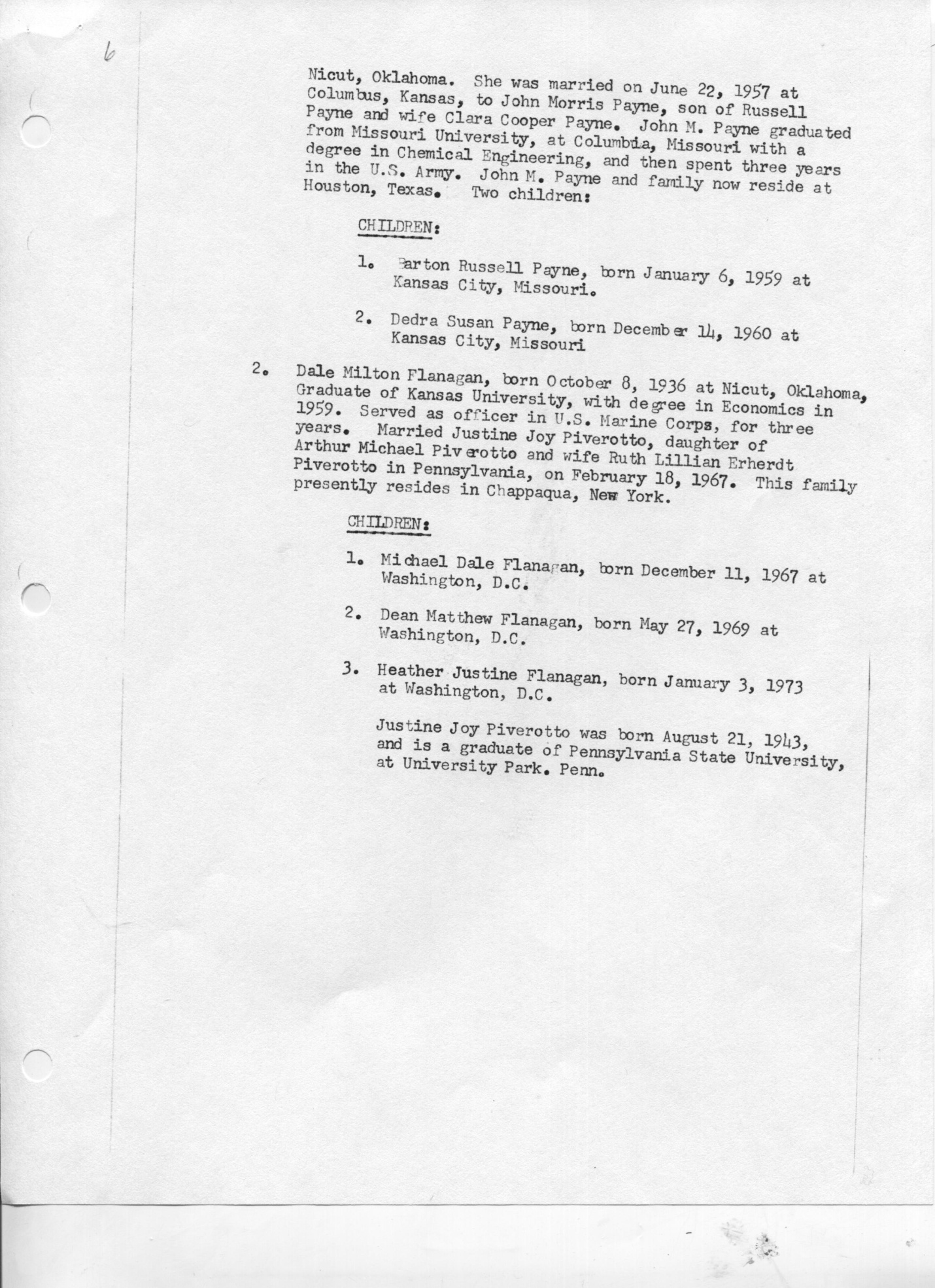 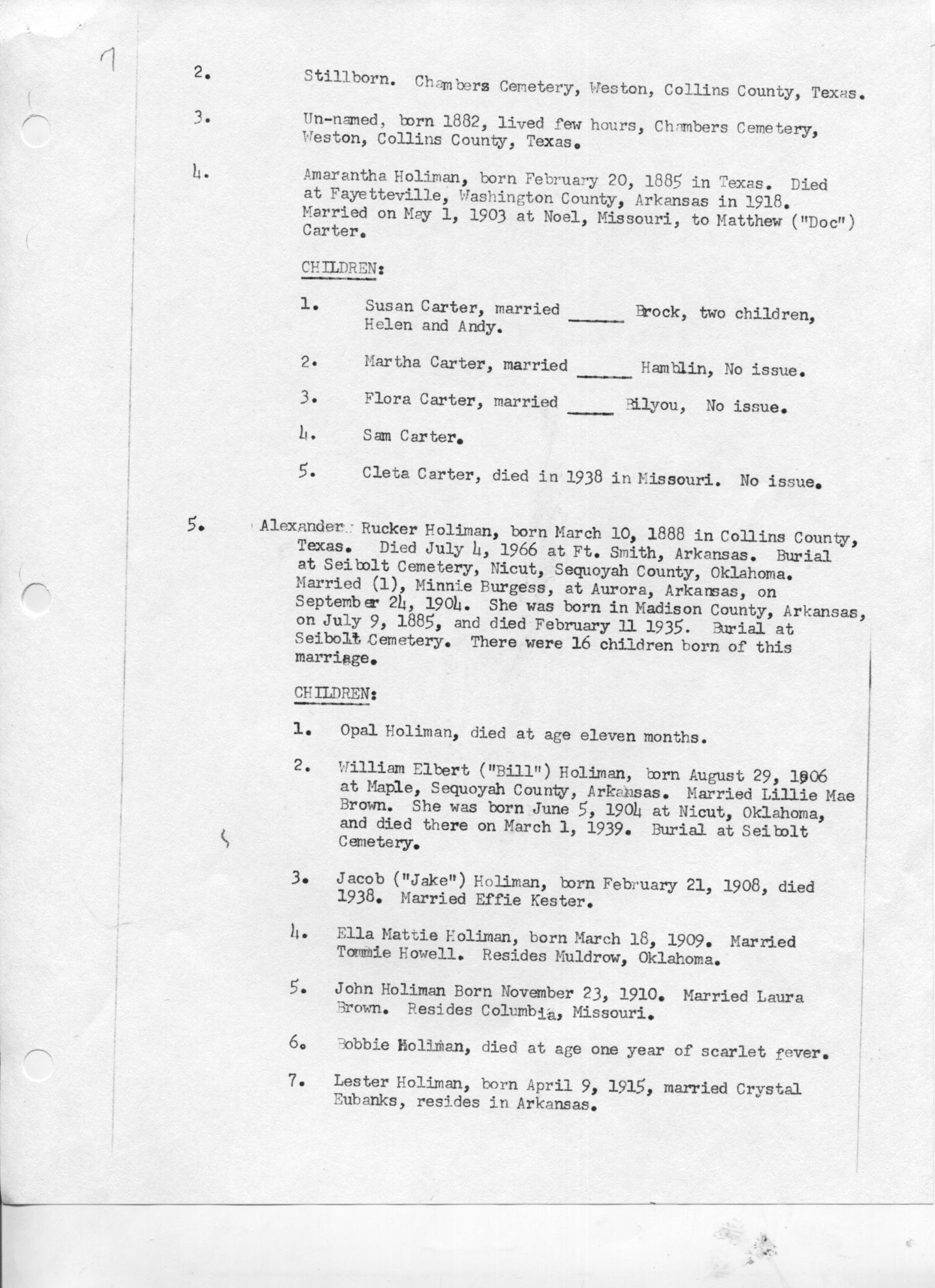 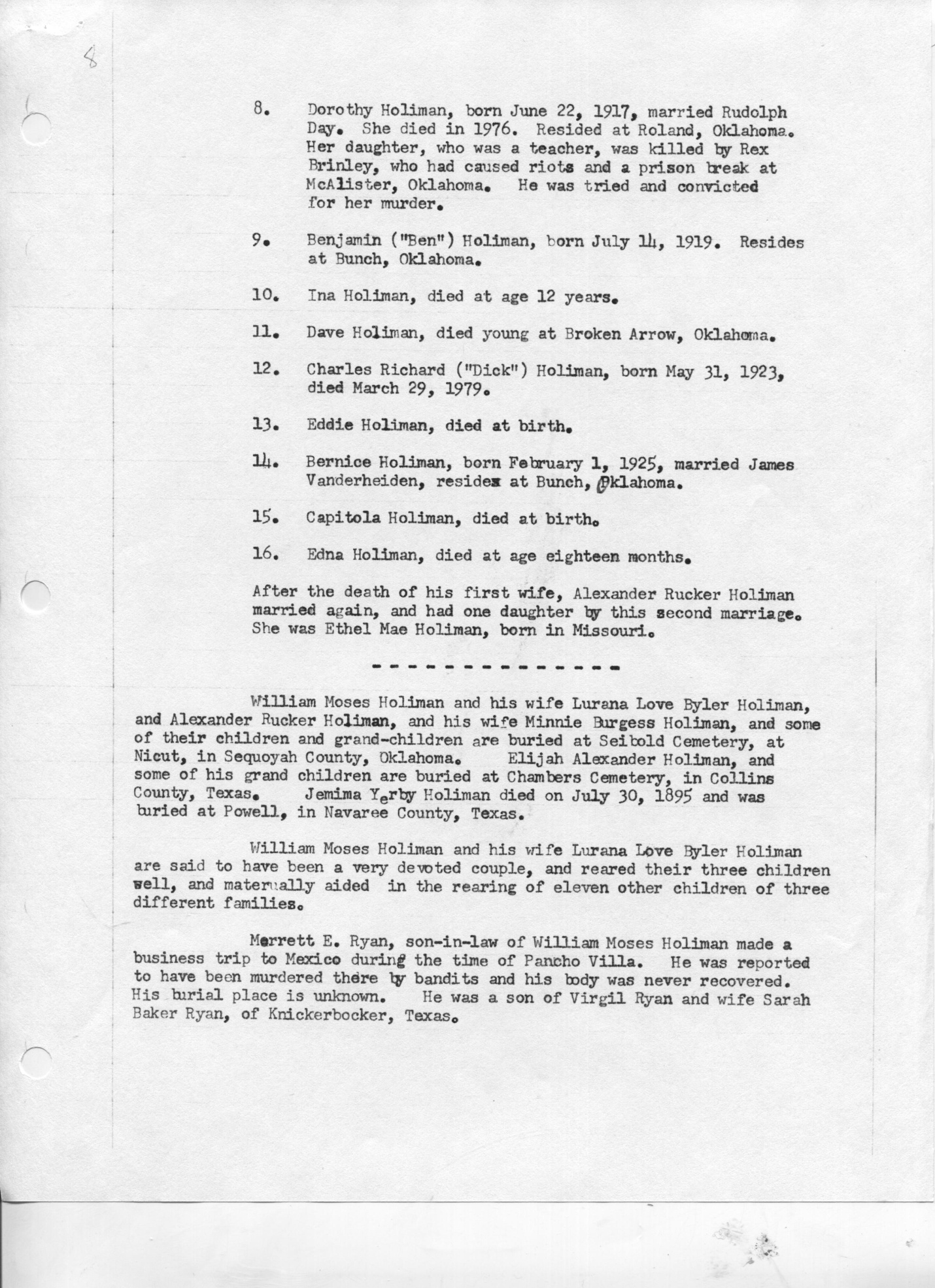 